Matrice delle revisioniITCG CERBONIITCG CERBONIELENCO PROCEDUREELENCO PROCEDUREITCG_P_000ITCG_P_000ITCG_P_000ITCG CERBONIITCG CERBONIELENCO PROCEDUREELENCO PROCEDURE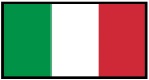 ELENCO NUMERATO DELLE PROCEDUREELENCO NUMERATO DELLE PROCEDUREELENCO NUMERATO DELLE PROCEDUREELENCO NUMERATO DELLE PROCEDURERev.  00Data: 05/12/2023Rev.  00Data: 05/12/2023Pag.    1/3REVISIONEDATAPREPARATACONTROLLATAAPPROVATAAPPROVATAAPPROVATA        PROCESS OWNER PROPRIETARIO REFERENTE DEL PROT.        PROCESS OWNER PROPRIETARIO REFERENTE DEL PROT.SCOPOSCOPOFIELD OF APPLICATIONCAMPO DI APPLICAZIONE STANDARD STANDARD R.Q. Arch. Valentina TecceR.Q. Arch. Valentina TecceISO 9001:15ISO 9001:15DATA DI PRIMA EMISSIONEDATA DI PRIMA EMISSIONEVISTO PRIMA EMISSIONE (R.Q.) VISTO PRIMA EMISSIONE (R.Q.) APPROVAZIONE DIREZIONEAPPROVAZIONE DIREZIONEAPPROVAZIONE DIREZIONE05.12.202305.12.202305.12.202305.12.2023Prof.ssa Valentina TecceProf.ssa Valentina TecceDirigente Scolastica Prof.ssa Alessandra Rando                                            Dirigente Scolastica Prof.ssa Alessandra Rando                                            Dirigente Scolastica Prof.ssa Alessandra Rando                                            INDICE DI REVISIONEDATA DI revisioneVISTO PER EMISSIONE       (Rappr. della Direzione)SEGNALAZIONE TIPO MODIFICASEGNALAZIONE TIPO MODIFICADATA        DECORRENZA MODIFICAAPPROVAZIONE DIREZIONE12340IF_P_OOO          ELENCO DELLE PROCEDURE1IF_P_OO1PROCEDURA ATTIVITÀ DELLA DIREZIONE ANALISI E MIGLIORAMENTO2IF_P_OO2           PROCEDURA PROGETTAZIONE, GESTIONE E EROGAZIONE DEGLI INTERVENTI FORMATIVI3IF_P_OO3           PROCEDURA APPROVAZIONE INTERVENTI FORMATIVI4IF_P_OO4           PROCEDURA PER LA PUBBLICIZZAZIONE DEI CORSI5IF_P_OO5           PROCEDURA PER LA GESTIONE FORNITORI6IF_P_OO6           PROCEDURA PER LA GESTIONE ACQUISTI7IF_P_OO7           PROCEDURA PER LA GESTIONE AMBIENTI DI EROGAZIONE8IF_P_OO8           PROCEDURA PER LA GESTIONE ATTREZZATURE PER L’ EROGAZIONE9IF_P_OO9           PROCEDURA PER LA GESTIONE EMERGENZE – CAMBIO DATE CALENDARIZZATE10IF_P_O10           RUOLI, RESPONSABILITÀ ED AUTORITÀ11IF_P_O11           PROCEDURA PER LA VALUTAZIONE RISCHI ED OPPORTUNITÀ12IF_P_O12         TENUTA SOTTO CONTROLLO DEI REQUISITI RELATIVI 13IF_P_O13           GESTIONE DELLE RISORSE14IF_P_O14           INFORMAZIONI DOCUMENTATE15IF_P_O15           PROCEDURA PER IL MONITORAGGIO, MISURAZIONE ED ANALISI16IF_P_O16           PROCEDURA PER GLI AUDIT INTERNI17IF_P_O17           PROCEDURA PER IL RIESAME DELLA DIREZIONE18IF_P_O18           PROCEDURA PER LA GESTIONE NC E AC19IF_P_O19           PROCEDURA DI RENDICONTAZIONE20IF_P_O20           PROCEDURE DI ISCRIZIONI E PAGAMENTI 21IF_P_O21           PROCEDURA DELLA RICHIESTA MATERIALE